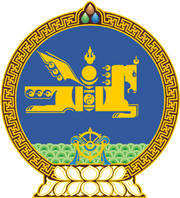 МОНГОЛ УЛСЫН ХУУЛЬ2022 оны 04 сарын 22 өдөр                                                                  Төрийн ордон, Улаанбаатар хот    ХОТ, СУУРИН ГАЗРЫГ ДАХИН     ХӨГЖҮҮЛЭХ ТУХАЙ ХУУЛЬД     ӨӨРЧЛӨЛТ  ОРУУЛАХ ТУХАЙ1 дүгээр зүйл.Хот, суурин газрыг дахин хөгжүүлэх тухай хуулийн 4 дүгээр зүйлийн 4.1.7 дахь заалт, 10 дугаар зүйлийн гарчиг, мөн зүйлийн 10.1 дэх хэсэг, мөн хэсгийн 10.1.3 дахь заалт, 11 дүгээр зүйлийн гарчиг, мөн зүйлийн 11.1 дэх хэсэг, 13 дугаар зүйлийн 13.1.3 дахь заалт, 14 дүгээр зүйлийн 14.1, 14.2, 14.4, 14.5 дахь хэсэг, мөн зүйлийн 14.7.2.в, 14.7.2.г дэх дэд заалт, 15 дугаар зүйлийн 15.2, 15.3 дахь хэсэг, 16 дугаар зүйлийн 16.2, 16.3 дахь хэсэг, 19 дүгээр зүйлийн 19.3, 19.4, 19.6 дахь хэсэг, 23 дугаар зүйлийн 23.1.5 дахь заалт, 24 дүгээр зүйлийн 24.1, 24.3 дахь хэсгийн “нийслэл, сум,” гэснийг “сум, нийслэл,” гэж тус тус өөрчилсүгэй.МОНГОЛ УЛСЫН ИХ ХУРЛЫН ДАРГА 				Г.ЗАНДАНШАТАР